ANKIETA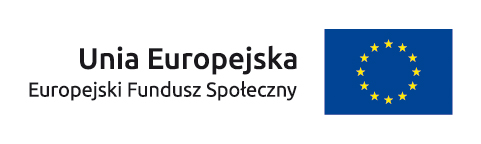 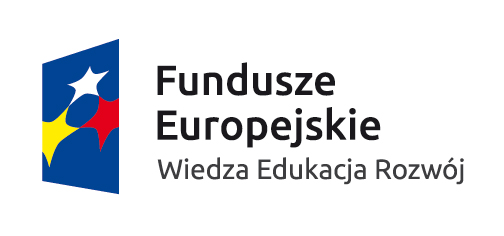  udziału w projekcie „Alternatywne formy i kierunki użytkowania zwierząt, szansą na zwiększenie dochodów z produkcji rolniczej i poprawy samozatrudnienia absolwentów naszej szkoły.”o numerze POWERVET-2017-1-PL01-KA102-036650Dane uczestnika (prosimy wypełnić komputerowo lub drukowanymi literami)Imię/imiona i nazwisko  kandydata    KlasaWojewództwoPowiat  GminaMiejscowość  UlicaNr budynku  Nr lokalu Kod pocztowy  Telefon kontaktowy  Adres e-mail                                                                              Podpis kandydata na wyjazd………………………………………………